Society Elections - Nomination Form 
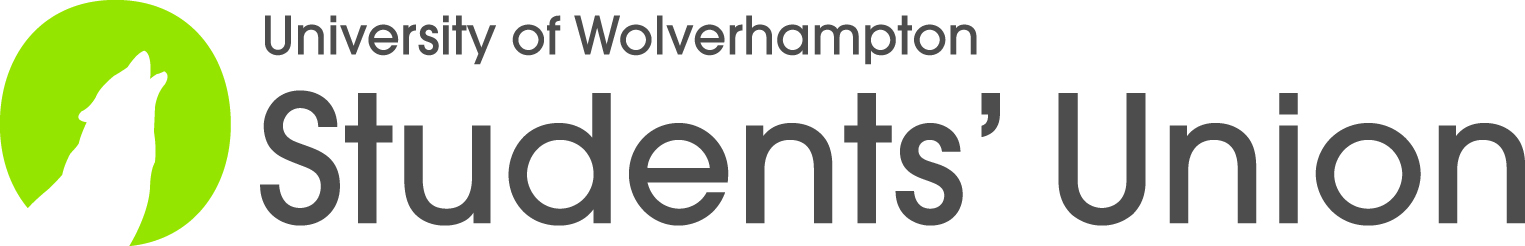 Society: ___________________________________________________________________Position: __________________________________________________________________
Name: Email: Student Number:Telephone Number: About you:Why do you want this position? What are your aims and plans if you get elected? 